بلغ مجموع المشاركات أكثر من 1300 موضوع وفكرة بحثيةتطبيقات الجدول الثنائيبلغ مجموع المشاركات أكثر من 1300 موضوع وفكرة بحثيةتطبيقات المبدع نادر الدخيل: العقيدة في الخوف. عبادة الخوف. الخوف من المنهج الباطل. سلوك الخوف. موقف المسلم من الخوف. موقف السنة من الأسماء والصفات. (من التوحيد. القدر. البرزخ )فساد المعتقد. صحة المعتقد وأهميته. المعتقد المستحب. المكروه في المعتقد الخيانة في المعتقد. المعتقد السليم. الأمن في العقيدة. العقيدة والعمل. خيانة المنهج. سلامة المنهج. المنهج الآمن. المنهج في العمل أثر الخيانة. أثر السلامة في المعتقد. أثر الأمن. أثر العمل الصالح عاقبة الخيانة. عاقبة السلامة في المنهج. عاقبة الأمن. عاقبة العمل الصالح. مفهوم الشرك عند أهل السنة. مفهوم الرياء. مفهوم البدعة. مفهوم الكبيرة. أثر الشرك على المجتمع. أثر الرياء. أثر البدعة. أثر الكبيرة عاقبة الشرك. عاقبة الرياء. عاقبة البدعة. عاقبة الكبيرة موقف المسلم من الشرك. من الرياء. من البدعة. من الكبيرة. الجدول الرابع فساد العبادة. صحة العبادة. العبادة المستحبة. العبادة المكروهة فساد المنهج. صحة المنهج. المنهج المستحب. المنهج المكروه. فساد الطريقة الصوفية. صحة الطريقة المنهجية. الطريقة المستحبة. الطريقة المكروهة موقف الشيعة من الأسماء والصفات. التوحيد. القدر. البرزخ موقف الخوارج من الأسماء والصفات. التوحيد. القدر. البرزخ موقف الفرق الكلامية من الأسماء والصفات. التوحيد القدر. البرزخ عقيدة التوكل. عبادة التوكل. منهج التوكل. سلوك التوكل. موقف المسلم من التوكل عقيدة الرجاء. منهج المرجئة. عبادة الرجاء. سلوك الرجاء. موقف المسلم من الرجاءتم بحمد اللهتطبيقات المبدعة أسماء عبدالسلامتطبيقات الجدول الثنائي: محاولة بسيطة و متواضعةأولاً: معاملاتأفقيا: -الجهاد| -البيوع| -العقود| -الجنايات| -القضاءعموديا: -تعريف|- حكم| -أنواع|-شروط| -أركان|-حكمةتعريف الجهادحكم الجهادأنواع الجهادشروط الجهادالجهاد المشروطأركان الجهادالحكمة من الجهادتعريف البيوعأحكام البيوعأنواع البيوعشروط البيعالبيع المشروطأركان البيعالحكمة من البيوعتعريف العقودأحكام العقودأنواع العقودشروط العقودأركان العقدالحكمة من العقودتعريف الجنايةأحكام الجناياتأنواع الجناياتتعريف القضاءأحكام القضاءأنواع القضاءشروط القضاءالقضاء المشروطأركان القضاءالحكمة من القضاءثانيا: مواثيقأفقيا: -المواثيق الدولية بشكل عام|-وثيقةحقوق الإنسان والمواطن|-وثيقة حقوق المرأة والمواطنة|-وثيقة السيداوعموديا: -فقه|-حكم|-دور|-استغلالفقه المواثيق الدوليةحكم المواثيق الدوليةدور المواثيق الدوليةاسغلال المواثيق الدوليةفقه وثيقة حقوق الإنسان والمواطنحكم وثيقة حقوق الإنسان والمواطندور وثيقة حقوق الإنسان والمواطناستغلال وثيقة حقوق الإنسان والمواطنفقه وثيقة حقوق المرأة و المواطنةحكم وثيقة حقوق المرأة و المواطنةدور وثيقة حقوق المرأة و المواطنةاستغلال وثيقة حقوق المرأة و المواطنةفقه وثيقة السيداوحكم وثيقة السيداودور وثيقة السيداواستغلال وثيقة السيداوتمت بحمد الله . . والله أعلم . . و جزى الله شيخنا المبارك أ. د. عبد الله آل سيف خيرتطبيقات المبدع ماجد حسام . نفع الله بهمهارة استخدام الجدول الثنائي: ‏أ البيع: 1ـ البيع المؤجل/ تأجيل البيع/ بيع التأجيل2ـ تعجيل البيع/ البيع المعجل. 3ـ استيفاء البيع/ بيع الاستيفاء---------------------بـ الصداق4 تأجيل الصداق/الصداق المؤجل/ مؤجل الصداق5ـ تعجيل الصداق/ الصداق المعجل/ معجل الصداق7ـ استيفاء الصداق. -----------------------حـ القصاص9ـ تأجيل القصاص/ القصاص المؤجل10ـ تعجيل القصاص/ القصاص المعجل11ـ استيفاء القصاصتطبيقات المبدع صامت1. اركان الصلاة  2. اركان الصيام3. اركان الحج4. اركان الزكاة5. مراتب الصلاة 6. مراتب الصيام7. مراتب الحج8. مراتب الزكاة9. احكام الصلاة10. احكام الصيام 11. احكام الحج12. احكام الزكاة13. شروط الصلاة 14. شروط الصيام15. شروط الحج16. شروط الزكاة17. تعريف الصلاة18. تعريف الصيام 19. تعريف الحج20. تعريف الزكاةمشاركات المبدع ماجد حسامأدوات التفكير العلمي لابتكار الأفكارمهارة استخدام الجدول الثنائيتطبيقي على مهارة استخدام الجدول الثنائي: ‏أ الصورية: 1ـ الصورية في البيع / البيع الصوري /صورية عقد البيع2ـ الصورية في الإجارة/ الإجارة الصورية/الصورية في الإجارة المنتهية بالتمليك3ـالصورية في الصرف/ الصرف الصوري. 4ـ الصورية في النكاح/ النكاح الصوري. بـ الوساطة5ـ الوساطة في عقد البيع/ واسطة البيع/ بيع الواسطة6ـ الوساطة في الإجارة7ـ الوساطة في الصرف. 8ــ الوساطة في النكاح/ واسطة النكاح-----------------------حـ المواعدة9ـ المواعدة بالبيع/ بيع المواعدة10ـ المواعدة بالإجارة11ـ المواعدة بالصرف/12ـ المواعدة بالنكاح-----------------------دـ فساد 13ـ فساد البيع/ بيع الفاسد/ البيع الفاسد. 14ـ فساد الإجارة/الإجارة الفاسدة/ إجارة الفساد15ـ فساد الصرف/ الصرف الفاسد. 16ـ فساد النكاح/ النكاح الفاسد وصوره------------------------هـ نوازل 17ـ نوازل البيع /النوازل في عقد البيع18ـنوازل الإجارة/النوازل في عقد الإجارة19ـ نوازل الصرف/النوازل في عقد الصرف20ـ نوزل النكاح/النوازل في عقد النكاح------------------------أ الصبي: 1ـ بيع الصبي2ـ نكاح الصبي3ـ طلاق الصبي/ الصبي المطلق4ـ تبرع الصبي/ الصبي المتبرعبـ السفيه5ـ بيع السفيه6ـ نكاح السفيه7ـ طلاق السفيه8ــ تبرع السفيه-----------------------ج المجنون9ـ بيع المجنون10ـ نكاح المجنون11ـ طلاق المجنون12ـ تبرع المجنون----------------------- دـ السكران13ــ بيع السكران14ـ نكاح السكران15 ـ طلاق السكران16ـ تبرع السكران------------------------مشاركة الأخت المبدعة بصماتالتطبيق على العقيدة والمذاهب والتيارات
1- العقيدة-الفرق- اليهودية -الإسلام- الصفات. 
الموضوعات: السلف - الشبهات والشهوات- اشراط الساعة- الإرهاب المشبهة
1- أثار السلف العقدية2- عقيدة السلف3- اشراط الساعة عند اليهود4- قتال اليهود من أشراط الساعة5- الإسلام تهمة الإرهاب6- الإرهاب وموقف الإسلام منه7- أثر الشبهات والشهوات على الفرق الفرق 8- الفرق وتقويتها للشبهوات والشهوات9- المشبهة في الصفات10- الصفات عند المشبهة
 
2- الإحسان- الإسلام -العقيدة -المجوس- أهل البدع
الموضوعات: عبدة الشياطين- أفلام الكرتون- الرافضة-الحنابلة السلفين العبادة
11-عبادة الإحسان12-الإحسان في العبادة13-عبدةالشياطين وحرب الإسلام14-الإسلام وموقفه من عبدة الشياطين15-أفلام الكرتون وتأثيرها على العقيدة16-أثر العقيدة على أفلام الكرتون17-الرافضة ودعمهم للمجوس18-المجوس وتأثيرهم على الرافضة19-أهل البدع وافترائهم على الحنابلة السلفيين 20-الحنابلة السلفيين وموقفهم من أهل البدع
3- الرافضة-الإيمان- الخوارج- العقيدة- الإسلام
الموضوعات: التكفير- السلف- التداوي-الشك-علي رضي الله عنه 
21-الشيعة وغلوهم في علي رضي الله عنه22-موقف علي رضي الله عنه من الرافضة23-أركان الإيمان عند السلف24-إيمان السلف25-حكم تكفير الخوارج26-الخوارج التكفيرين27-التداوي وعلاقته بالعقيدة28-العقيدة وموقفها من التداوي29-الشك في الإسلام30-علاج الإسلام للشك
4-كلمة التوحيد- الإلحاد- الإسلام-العقيدة-المرجئة
الموضوعات: القلب -السلف-الشباب المسلم- الصوفية-الأعمال
31-القلب المسلم32-اسلام القلب34-شروط كلمة التوحيد عند السلف34-السلف وتحقيق كلمة التوحيد35-موقف الشباب المسلم من الإلحاد36-الإلحاد وتأثيره عاى الشباب المسلم37-خطر الصوفية على العقيدة38-عقيدة الصوفية39-الأعمال المرجئة لدخول الجنة40-المرجئة في باب الأعمال 
5-الليبرالية - الحركات النسوية- الغرب-الغزو الفكري-العلمانية
المرأة المسلمة-الأسرة- المبتعثين- الثقافة الإسلامية- مناهج التعليم
41-المرأة المسلمة ودورها تجاه الحركات النسوية42-الحركات النسوية وإثرها على المرأة المسلمة43-الأسرة ودورها تجاه الإعلام44-الإعلام وتأثيره على الأسرة45-المبتعثين وتأثره بالغرب46-الغرب وتأثيره على المبتعثين47-مناهج التعليم ومحاربة الغزو الفكري48-الغزو الفكري وتأثيره على مناهج التعليم49-المجتمع المسلم ودوره في محاربة العلمانية50-العلمانية وأثرها على المجتمع المسلم 
6-المعتزلة- الوثنية- اليهودية- الإيمان- المرجئالموضوعات: العدل-القرآن- الشيعة-الطاعة-الجامية
51-العدل عند المعتزلة 52-المعتزلة العدلية53-القرآن وموقفه من اليهود54-اليهودية ضد القرآن55-الشيعة وموقفهم من الوثنية56-الوثنية وأثرها في الشيعية57-الطاعة وزيادة الإيمان58-الإيمان في الطاعة59-علاقة الجامية بالمرجئة60-المرجئة وأثرها على الجاميةتطبيقات المبدعة أم المبدعة نسرين هذا تطبيق أمي طبقت في تخصصها. . بكالريوس كيمياء وفيزياء1. القاطع التمام الزائدي ازائدي2. قاطع الدائره3. قاطه شبه المنحرف4. قاعدة الزائدي5. قاعدة الثقل6. قاعدة شبه المنحرف7. قانون الزائدي8. قانون الدائري9. قانون الثقل10. قانون الكتله11. قانون شبه المنحرف12. المحور الزائدي13. محور الدائره14. محور شبه المحرف15. مركز الزائدي16. مركز الدائري17. مركز الثقل18. مركز الكتله19. مركز شبه المنحرف تطبيقات على الجدول الثنائي· (الجانب البلاغي-القصص)- أسرار التشابه والتنوع في نظم قصة (. . . )- أسلوب النداء في القصص القرآني- التذييل في قصص القرآن الكريم- التكرير في قصص القرآني الكريم- الإيجاز والإطناب في قصة (. . . )- التتميم في قصص القرآن الكريم- الاعتراض في قصص القرآن الكريم- التورية في القصص القرآني- الأمر والنهي في القصص القرآني- عطف العام على الخاص والخاص على العام في القصص القرآني- أسلوب الاحتباك في قصص القرآن* أعتقد أن باب البلاغة واسع جداً، ويمكن دراسة ما سبق دراسة بيانية تحليلية، وأهل التخصص أعرف بتخصصهم.  · (الجانب البلاغي-القراءات)- التوجيه البلاغي للقراءات في (. . . )- الإعجاز البلاغي في تنوع القراءات في (. . . )· (الجانب العقدي-القصص)- تقرير العقيدة في القصص القرآني- أصول الإيمان في القصص القرآني· (الجانب العقدي-القراءات)- توجيه القراءات لآيات العقيدة- أثر القراءات في المسائل العقدية · (الجانب التربوي-القصص)- الحوار في قصص القرآن- الشفقة والرحمة في قصص القرآن- بناء القِيَم في القصص القرآني- أساليب الاقناع في قصص القرآن· (الجانب الدعوي-القصص)- أساليب النصيحة من خلال قصص القرآن- البشارة والنذارة في قصص القرآن- أسلوب الحكمة في الدعوة إلى الله في ضوء قصص القرآن - أسلوب الموعظة الحسنة في ضوء قصص القرآن- أسلوب الجدل والخطاب في القصص القرآني* ملاحظة: - بعض المواضيع يمكن أن تُدرج في أكثر من جانب، لكني لم أكتبها تفاديًا للتكرار. - في حال استخدام المهارات السابقة (القلب، التكبير،. . . ) واعطاء مساحة أكبر للجدول، لنفس المجالات سيكون هناك عدد أكبر للمواضيع لم يسعفني الوقت لذلك. أعتذر عن أي خلل أو تقصير، والشكر موصول للدكتور عبدالله آل السيف جزاه الله عن الإسلام خيراً ووفقه وسدده، ولِمَن قرأ وشارك مشكورًا. . . وفق الله الجميع لما يحبه ويرضاه،،. دورة (أدوات التفكير العلمي لابتكار الأفكار )د/عبدالله آل سيف _حفظه الله تعالى_مهارة استخدام الجدول الثنائي: تطبيق وصال الحسن . ‏١/الصحة النفسية في التعليم الابتدائي (دنيا). ٢/الصحة النفسية في التعليم الابتدائي (عليا). ٣/ الصحة النفسية في المرحلة المتوسطة. ٤/ الصحة النفسية في المرحلة الثانوية . ٥/ الصحة النفسية في المرحلة الجامعية. ---------------------٦/الصحة البدنية في التعليم الايتدائي(دنيا). ٧/الصحة البدنية في التعليم الابتدائي(عليا). ٨/الصحة البدنية في المرحلة المتوسطة. ٩/الصحة البدنية في المرحلة الثانوية. ١٠/الصحة البدنية في المرحلة الجامعية. -----------------------١١/التقييم في التعليم الابتدائي(دنيا). ١٢/التقييم في التعليم الابتدائي(عليا). ١٣/التقييم في المرحلة المتوسطة. ١٤/التقييم في المرحلة الثانوية. ١٥/التقييم في المرحلة الجامعية. -----------------------١٦/التعليم التعاوني في التعليم الإبتدائي(دنيا). ١٧/التعليم التعاوني في التعليم الابتدائي(عليا). ١٨/التعليم التعاوني في المرحلة المتوسطة. ١٩/ التعليم التعاوني في المرحلة الثانوية. ٢٠/ التعليم التعاوني في المرحلة الجامعية. ------------------------٢١/الاختبارات في التعليم الابتدائي(دنيا). ٢٢/ الاختبارات في التعليم الابتدائي(عليا). ٢٣/ الاختبارات في المرحلة المتوسطة. ٢٤/الاختبارات في المرحلة الثانوية. ٢٥/ الاختبارات في المرحلة الجامعية. --------------------------٢٦/تقييم التعليم الابتدائي (دنيا). ٢٧/تقييم التعليم الابتدائي(عليا). ٢٨/تقييم المرحلة المتوسطة . ٢٩/تقييم المرحلة الثانوية . ٣٠/تقييم المرحلة الجامعية . في هذه الخمس يحدد ما سيقومه الباحث في دراسته،. --------------------------٣١/المرحلة الجامعية والصحة البدنية. ٣٢/المرحلة الثانوية والصحة البدنية. ٣٣/المرحلة المتوسطة والصحة البدنية. ٣٤/المرحلة الابتدائية الدنيا والصحة البدنية. ٣٥/المرحلة الابتدائية العليا والصحة البدنية. -------------------------٣٦/المرحلة الجامعية والصحة النفسية . ٣٧/المرحلة الثانوية والصحة النفسية. ٣٨/المرحلة المتوسطة والصحة النفسية. ٣٩/المرحلة الابتدائية الدنيا والصحة النفسية ٤٠/المرحلة الابتدائية العليا والصحة النفسية. 85تطبيقات المبدعة نسرين آل مصري
 وجدت نتائج غير مرضيه ولكني كتبتها: )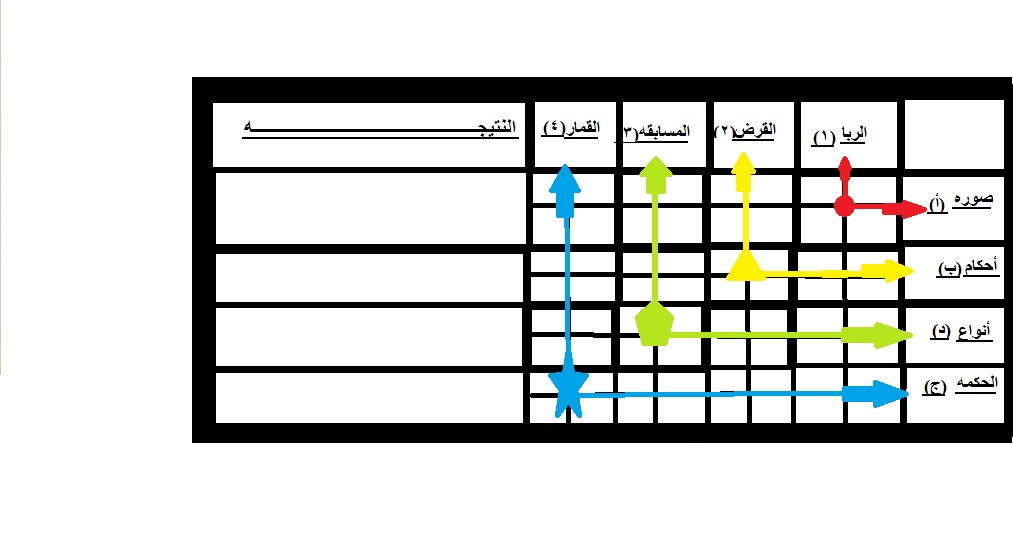  رمز للعلاقه الأولى بين 1وأ برمز الدائرة. . نتج عن ربط (1)بــ(أ)1-الرباوصوره2-صورالربا. 3-تصوير عملية الربا4-شروط الربا وصوره.  رمز العلاقة الثانيه بين 2وبنتج عنها1-أحكام القرض الحلال2-صيغ القرض وأحكامه3-الصيغه القرضيه وحكمها.  رمز للعلاقه بين 3ود1-أنواع المسابقه2-صيغ المسابقه3-المسابقه النوعيه4-المابقه الصيغيه رمز العلاقه بين 4وج1-القمار وحكمه2-حكم القمار3-حكمية القمار4-قمرية الحكم. لو فرضت وزدت في الجدول صيغه اخرى مثلاًمفهومستعطينا نتائج اكثر: مفهوم القمارالقمار ومفهومهمفهومية القماروهكذا. . . . تطبيقات المبدعة@12fr7_omaty 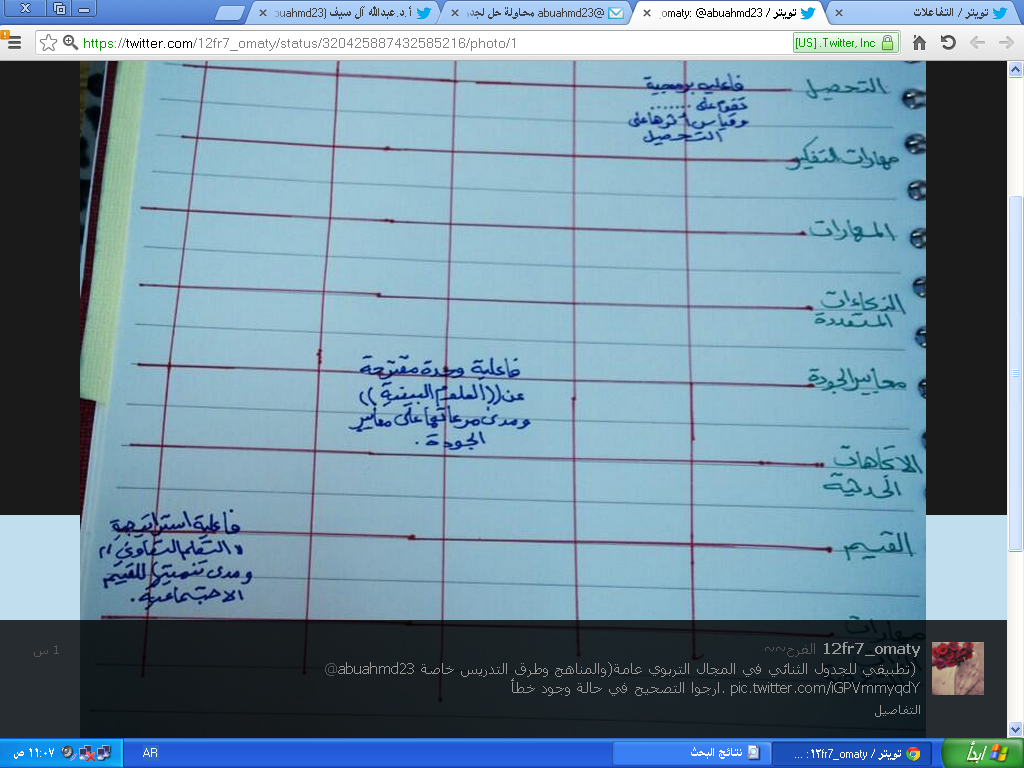 تطبيقات المبدعة أمل الجزائرية: المواضيع المستخرجة من الجدول أحكام الخطبة أحكام الصداق حقوق الزوج أحكام حضانة الأولاد الولي في الزواج أحكام نفقة الزوجة أحكام رضاعة الأولادأحكام الصداق المخظوبةالولي في الزواجالنساء المحرمات من الرضاعة نفقة الأولادتطبيقات المبدعة هيفاء 117السلام عليكم ورحمة الله وبركاتهتطبيقاتي على مهارة استخدام الجدول الثنائي(فقط تطبيقين في الاسرة والعبادات)أولا: تطبيقات في فقه الاسرةثانيا: تطبيقات على فقه العباداتانتهى وصلى الله وسلم على نبينا محمد واله وصحبه أجمعينmajed hosamمهارة استخدام الجدول الثناني152تطبيقات المبدعة ملكة الإبداع: هناء قليصيأكثر من 248 تطبيقا مهارة استخدام الجدول الثنائيالباب: الصداق -النكاح – الطلاق- اللعان-الرضاع-العدةالموضوع: الهبة –الحبلى من الزنا-البيع-الزواج الصوري-الصداق المؤجل1- هبة الصداق للزوج2- صداق الهبة " الموهوبة"3- الصداق المؤجل في النكاح4- نكاح الصاق المؤجل5- شروط نكاح الصداق المؤجل6- شروط الصداق المؤجل في النكاح7- أسباب الصداق المؤجل في النكاح8- نكاح الحبلى من الزنا9- الحبلى من الزنا في نكاحها10- نكاح البيع11- البيع في النكاح12- النكاح بشرط البيع13- بيع شروط النكاح14- نكاح الزواج الصور15- الزواج الصوري في النكاح16- الزواج عنن طريق الصور17- طلاق الهبة18- هبة الطلاق19- طلاق الحبلى من الزنا20- الحبلى من الزنا في طلاقها21- الطلاق في البيع22- بيع حق الطلاقكتاب الحدودالباب: الزنا-السرقة-الشفاعة و الحدود-التعزير-شرب الخمرالموضوع: الإعلام – الفتيان – تقادم الشهادة – التجارة- العقود1- زنا الإعلام2- الإعلام في الزنا و ترويجه3- الزنا في الفتيان فترة المراهقة4- الزنا في الفتيان قبل البلوغ5- فتيان الزنا و أثرهم على المجتمع6- حكم الزنا بتقادم الشهادة7- تقادم الزنا في الشهادة و تطبيق الحد8- الزنا في التجارة البشرية9- تجارة الزنا في الدول الغربية10- زنا العقود11- عقود الزنا المنظمة12- سرقة لإعلام13- السرقة في الأعلام14- إعلام السرقة مفهوم و أسباب15- سرقة الفتيان الفكرية16- سرقة الإعلام لعقول الفتيان17- السرقة في تقادم الشهادة18- تقادم الشهادة في السرقة و تطبيق الحد19- تجارة السرقة20- سرقة التجارة العالمية و تطبيق حد السرقة21- سرقة العقود و كيفية تطبيق الحدود22- عقود السرقة تطبيقات و تأصيلات23- إعلام الشفاعة في الحدود24- شفاعة الحدود الإعلامية25- الفتيان في الشفاعة في الحدود26- شفاعة الحدود للفتيان27- تقادم الشهادة و الشفاعة في الحدود28- حدود شفاعة الفتيان29- شفاعة فتيان الحدود30- الشفاعة في الحدود التجارية31- تجارة الحدود في الشفاعة32- العقود في شفاعة الحدود33- الشفاعة في حدود العقود34- شفاعة عقود الحدود35- التعزير في لإعلام36- إعلام التعزير37- التعزير للفتيان38- فتيان التعزير وعدالتهم الشرعية39- التعزير في تقادم الشهادة40- تقادم الشهادة في العزير41- تعزير شهادة التقادم42- التعزير في التجارة43- تجارة التعزير44- تعزير التجارة45- تعزير العقود46- العقود في التعزير47- عقود تعزير الشفاعة في الحدود48- خمر و سكرة الإعلام49- الإعلام في شرب الخمر50- تشرب المجتمع لإعلام الخمر51- شرب الخمر و الفتيان52- شرب الخمر وو تقادم الشهادة53- تقادم الشهادة في شرب الخمر54- شرب الخمر في التجارة55- تجارة شرب الخمر56- شرب الخمر في العقود57- عقود شرب الخمركتاب الزكاةالباب: زكاة الزروع-السائمة – الثمار المعدة للتجارة- الركاز- الفيءالموضوع: الديون الاستثمارية – السندات – الصناديق الاستثمارية-استثمار أموال الزكاة – توكيل الجمعيات الخيرية – تجارة الأعضاء البشرية1- زكاة الزروع و الديون الاستثمارية2- زكاة الزروع في الديون الاستثمارية3- الديون الاستثمارية في زكاة الزروع4- ديون الزروع في زكاة الاستثمار5- سندات زكاة الزروع وضبطها6- زكاة الزروع المستندة إلى دليل7- زكاة سندات الزروع8- الصناديق الاستثمارية في زكاة الزروع9- زكاة زروع الصناديق الاستثمارية10- زكاة صناديق الزروع الاستثمارية11- زكاة الزروع المستثمرة ماليا12- استثمار زكاة الزروع المالية13- استثمار أموال زكاة الزروع14- استثمار أموال الزروع الزكوية15- زكاة الزروع في توكيل الجمعيات الخيرية16- توكيل الجمعيات الخيرية في زكاة الزروع17- توكيل جمعيات الزكاة الخيرية في زكاة الزروع18- زكاة الزروع من مال تجارة الاعضاء19- تجارة الاعضاء بمال زكاة الزروع20- الديون الاستثمارية في زكاة السائمة21- زكاة السائمة في الديون الاستثمارية22- زكاة الديون الاستثمارية في السائمة23- زكاة ديون السائمة الاستثمارية24- زكاة سندات السائمة25- زكاة السندات السائمة26- سندات زكاة السائمة27- سندات السائمة الزكوية28- زكاة السائمة السندية29- الصناديق الاستثمارية في زكاة السائمة30- زكاة السائمة في الصناديق الاستثمارية31- استثمار زكاة السائمة الصندوقة32- استثمار أموال زكاة السائمة33- سائمة أموال الزكاة الاستثمارية34- زكاة أموال السائمة الاستثمارية35- زكاة سائمة توكيل الجمعيات الخيرية36- توكيل الجمعيات الخيرية في زكاة السائمة37- تجارة اعضاء زكاة السائمة38- زكاة السائمة من تجارة الاعضاء39- الثمار المعدة للتجارة و الديون الاستثمارية40- زكاة الديون الاستثمارية للثمار المعدة . . . 41- زكاة استثمار الثمار المعدة لل. . . 42- استثمار تجارة الثمار المعدة للتجارة43- توكيل الجمعيات الخيرية في زكاة الثمار المعدة لل. . . 44- زكاة الجمعيات الخيرية في زكاة الثمار المعدة. . . 45- تجارة زكاة الثمار المعدة للتجارة في الجمعيات الخيرية46- الديون الاستثمارية في الركاز47- الركاز في الديون الاستثمارية48- ديون الركاز الاستثمارية49- استثمار ركاز الديون50- سندات الركاز51- ركاز السندات52- تسنيد الركاز53- ركاز الصناديق الاستثمارية54- استثمار صناديق الركاز55- صناديق استثمار الركاز56- توكيل الجمعيات الخيرية في الركاز57- ركاز الجمعيات الخيرية الموكلة58- الركاز الخيري للجمعيات الموكلة59- ركاز تجارة الأعضاء60- اعضاء تجارة الركاز61- اعضاء الركاز التجارية62- الديون الاستثمارية للفيء63- فيء الديون الاستثمارية64- استثمار الديون الفيئية65- ديون الفيء الاستثمارية66- سندات الفيء67- فيء السندات68- زكاة سندات الفيء69- سندات زكاة الفيء70- زكاة فيء الديون الاستثمارية71- فيء زكاة الديون الاستثمارية72- فيء الديون الزكوية73- استثمار فيء الديون الزكوية74- فيء الصناديق الاستثمارية75- استثمار الصناديق الفيئية76- زكاة فيء الصناديق الاستثمارية77- صناديق زكاة الفيء الاستثمارية78- استثمار زكاة الفيء الصندوقية79- استثمار أموال الزكاة الفيئية80- فيء استثمار أموال الزكاة81- فيء أموال الزكاة الاستثمارية82- زكاة الاستثمار الأموال الزكوية الفيئية83- توكيل الجمعيات في الفيء84- فيء الجمعيات التوكيلية85- زكاة فيء الجمعيات التوكيلية86- توكيل الجمعيات في زكاة الفيء87- فيء تجارة الأعضاء88- زكاة أعضاء تجارة الفيء89- أحكام فيء تجارة الأعضاءكتاب الطهارةالباب: الوضوء- التيمم-الصلاة-النجاسة – عورةالموضوع: الثلج – العطور-الأطراف الصناعية- المسح على الجدران المدهونة- البخار1- الوضوء بالثلج2- الوضوء بالعطور3- تعطير أعضاء الوضوء4- وضوء الأطراف الصناعية5- أطراف الوضوء الصناعية و كيفية تطهيرها6- الوضوء بالبخار7- تبخير ماء الوضوء8- الوضوء بوجود القسطرة9- وضع القسطرة أثناء الوضوء10- التيمم بالثلج11- تثليج التراب في التيمم12- التيمم بالعطور البودرة13- تيمم الأطراف الصناعية14- التيمم بالمسح على الجدران المدهونة بالطلاء15- التيمم بجدار قد تيمم به16- التيمم في وجود بخار الماء17- الصلاة على الثلج بدون حائل18- السترة بالثلج في الصلاة19- الصلاة بالأطراف الصناعية المصنوعة من جلد الميتة20- إزالة النجاسة بالثلج21- الثلج النجس و إزالة النجاسة به22- العطور النجسة23- الوضوء بماء الصرف الصحي المكرر24- بخار النجاسة وحكمه25- ستر العورة بالثلج26- عورة الأطراف الصناعيةكتاب البيع: الباب: البيع – الخيار – السلم – القرض –الشفعةالباب: المساومة-المرابحة-عقد التأمين-بيعتين في بيعة-الفورفكس1- شفعة المساومة2- المساومة في الشفعة3- الشفعة في المرابحة4- المرابحة في الشفعة5- الشفعة في عقد التأمين6- عقد التأمين في الشفعة7- الشفعة في بيعتين في بيعة8- بيعتين في بيعة و عقد التأمين فيهما9- الشفعة في البيع بالفورفكس10- الفورفكس المشفوع فيه11- السلم في بيع المساومة12- المساومة في السلم13- السلم في بيع المرابحة14- المرابحة في بيع السلف15- عقد التأمين المسلم فيه16- السلم في عقد التأمين17- عقد التأمين في السلم18- السلم في بيع بيعتين في بيعة19- السلم في الفورفكس20- حكم الفورفكس المسلم فيه21- بيع القرض22- القرض في البيع23- المساومة في القرض24- القرض المساوم فيه25- المرابحة في القرض26- قرض المرابحة27- القرض في عقد التأمين28- قرض عقد التأمين29- عقد التأمين في القرض30- القرض في بيعتين في بيعة31- القرض بنظام الفورفكس32- الفورفكس المقرض33- بيع المساومة34- المساومة في البيع35- البيع في وقت المساومة36- بيع المرابحة37- المرابحة في البيع38- بيع عقد التأمين39- البيع في عقد التأمين40- عقد التأمين المباع41- بيع بيعتين في بيعة لطرف ثالث42- عقد التأمين المباع43- لبفورفكس المباع44- المساومة في الخيار45- خيار المساومة46- المرابحة في زمن الخيار47- المرابحة في الخيار48- الخيار في المرابحة49- الخيار في عقد التأمين50- التأمين في عقد الخيار51- الخيار في بيعتين في بيعة52- بيع بيعتين في بيعة في زمن الخيار53- الخيار في الفورفكس54- البيع في الفورفكس في زمن الخيار248+171=421مشاركات المبدعة السمو(( تطبيقات الجدول الثنائي ( 300 ) تطبيق على خمسة جداول ))أولاً: تطبيق الجدول الثنائي على ( فقه العبادات )الأفقي: الوضوء / الغسل / الصلاة / الزكاة / الصوم / الحجالعامودي: تعريف / شروط / أركان / واجبات / سنن / مبطلات1. المواضيع: 2. تعريف الوضوء3. شروط الوضوء4. الوضوء المشروط5. أركان الوضوء6. واجبات الوضوء7. الوضوء الواجب8. موجبات الوضوء9. سنن الوضوء10. الوضوء المسنون11. السنة في الوضوء12. مبطلات الوضوء13. الوضوء الباطل14. بطلان الوضوء15. تعريف الغسل16. شروط الغسل17. الغسل المشروط18. أركان الغسل19. واجبات الغسل20. الغسل الواجب21. موجبات الغسل22. سنن الغسل23. الغسل المسنون24. السنة في الغسل25. مبطلات الغسل26. الغسل الباطل27. بطلان الغسل28. تعريف الصلاة29. شروط الصلاة30. الصلاة المشروطة31. أركان الصلاة32. واجبات الصلاة33. الصلاة الواجبة34. موجبات الصلاة35. سنن الصلاة36. الصلاة المسنونة37. السنة في الصلاة38. مبطلات الصلاة39. الصلاة الباطلة40. بطلان الصلاة41. تعريف الزكاة42. شروط الزكاة43. الزكاة المشروطة44. أركان الزكاة45. واجبات الزكاة46. الزكاة الواجبة47. موجبات الزكاة48. سنن الزكاة49. الزكاة المسنونة50. السنة في الزكاة51. مبطلات الزكاة52. الزكاة الباطلة53. بطلان الزكاة54. تعريف الصوم55. شروط الصوم56. الصوم المشروط57. أركان الصوم58. واجبات الصوم59. الصوم الواجب60. موجبات الصوم61. سنن الصوم62. الصوم المسنون63. السنة في الصوم64. مبطلات الصوم65. الصوم الباطل66. بطلان الصوم67. تعريف الحج68. شروط الحج69. الحج المشروط70. الاشتراط في الحج71. أركان الحج72. واجبات الحج73. الحج الواجب74. موجبات الحج75. سنن الحج76. الحج المسنون77. السنة في الحج78. مبطلات الحج79. الحج الباطل80. بطلان الحجثانياً: تطبيق الجدول الثنائي على ( فقه الأسرة )الأفقي: النكاح / الطلاق / العدة / الخلع / الرضاعة / الحضانةالعامودي: أحكام / حقوق / صيغ / نفقه / تنازلالمواضيع: 1. أحكام النكاح2. حقوق الزوجة في عقد النكاح3. حقوق الزوج في عقد النكاح4. حقوق الزوجين5. صيغ عقد النكاح6. صيغ الإيجاب في عقد النكاح7. صيغ القبول في عقد النكاح8. النفقة الواجبة بعقد النكاح9. نفقة الزوجة10. نفقة الزوج11. مطالبة الزوجة بالنفقة12. التنازل في عقد النكاح13. تنازل الزوجة عن حقوقها14. تنازل الزوج عن حقوقه15. تنازل الزوجين عن حقوقهما16. مطالبة الزوجة بحقوقها17. أحكام الطلاق18. الحكم بالطلاق19. حق الطلاق بين الرجل والمرأة20. حقوق المرأة المطلقة21. حقوق المطلقات في الإسلام22. مطالبة الطلقة بحقوقها23. صيغ الطلاق24. الصيغ الصريحة للطلاق25. الصيغ الكنائية للطلاق26. صيغة عقد طلاق27. صيغة دعوى طلاق28. نفقة الطلاق29. نفقة الزوجة المطلقة30. النفقة في عدة الطلاق31. نفقة المطلقة البائن32. التنازل في الطلاق33. التنازل عن طلب الطلاق34. الطلاق بشرط التنازل35. تنازل المطلقة عن حقوقها36. تنازل المطلقة عن حضانة أطفالها37. أحكام العدة38. الاعتداد بالأحكام39. حقوق المعتدة40. النفقة على المرأة في العدة41. النفقة على المعتدة البائن42. تنازل المعتدة عن حقوقها43. أحكام الخلع44. الحكم بالخلع45. خلع الحاكم46. حكم المخلوع47. حق الخلع48. حق المرأة في خلع زوجها49. حقوق الخلع50. حقوق المرأة الخالعة لزوجها51. صيغ الخلع52. صيغة دعوى خلع53. النفقة في الخلع54. نفقة الزوجة المطالبة بالخلع55. نفقة الزوجة الخالعة لزوجها56. التنازل في الخلع57. تنازل الزوجة عن خلع زوجها58. تنازل الزوجة عن حقوقها عند الخلع59. اشتراط التنازل لحصول الخلع60. تنازل الزوجة عن الحضانة مقابل الخلع61. أحكام الرضاعة62. الحكم بالرضاعة63. حقوق الرضاعة64. حق الطفل في الرضاعة65. الحقوق الثابتة بالرضاعة66. حق الأم من الرضاعة67. صيغة دعوى بنفقة الرضاع68. نفقة الرضاعة69. نفقة المرضع70. نفقة الطفل الرضيع71. التنازل عن حق الرضاعة72. التنازل عن نفقة الرضاعة73. أحكام الحضانة74. الحكم بالحضانة75. حق الحضانة بعد الطلاق76. حق الحضانة للأم بعد زواجها77. حق الطفل في الحضانة78. صيغة دعوى إسقاط حضانة79. صيغة دعوى أجر حضانة80. صيغة دعوى إثبات حضانة81. النفقة في الحضانة82. نفقة الأولاد في الحضانة83. مقدار النفقة على الطفل في حضانة أمه المطلقة84. التنازل عن الحضانة85. تنازل الأم عن حضانة أطفالها86. تنازل المطلقة عن حقها في الحضانةثالثاً: تطبيق الجدول الثنائي على ( فقه المعاملات )الأفقي: السندات / الأسهم / الصناديق الاستثمارية / الأوراق النقدية / الأوراق التجاريةالعامودي: حقيقه / أنواع / تكييف فقهي / حكم / زكاةالمواضيع: 1. حقيقة السندات2. أنواع السندات3. التكييف الفقهي للسندات4. حكم السندات5. الحكم على السندات6. سندات الحكم7. زكاة السندات8. سندات الزكاة9. حقيقة الأسهم10. أنواع الأسهم11. التكييف الفقهي للأسهم12. حكم الأسهم13. الحكم على الأسهم14. زكاة الأسهم15. أسهم الزكاة16. حقيقة الصناديق الاستثمارية17. أنواع الصناديق الاستثمارية18. التكييف الفقهي للصناديق الاستثمارية19. حكم الصناديق الاستثمارية20. زكاة الصناديق الاستثمارية21. استثمار صناديق الزكاة22. حقيقة الأوراق النقدية23. الأوراق النقدية الحقيقية24. أنواع الأوراق النقدية25. التكييف الفقهي للأوراق النقدية26. حكم الأوراق النقدية27. زكاة الأوراق النقدية28. أوراق الزكاة النقدية29. حقيقة الأوراق التجارية30. أنواع الأوراق التجارية31. التكييف الفقهي للأوراق التجارية32. حكم الأوراق التجارية33. أوراق الأحكام التجارية34. زكاة الأوراق التجارية35. أوراق الزكاة التجاريةرابعاً: تطبيق الجدول الثنائي على ( فقه الحدود )الأفقي: الزنا / القذف / شرب الخمر / السرقة / الردة / البغي / الحرابةالعامودي: مفهوم / مقدار / موجبات / طرق إثبات / الشبه الدارئةالمواضيع: 1. مفهوم الزنا2. مقدار حد الزنا3. موجبات حد الزنا4. مسقطات حد الزنا5. طرق إثبات حد الزنا6. طرق إسقاط حد الزنا7. الشبه الدارئة لحد الزنا8. مفهوم القذف9. مقدار حد القذف10. موجبات حد القذف11. مسقطات حد القذف12. طرق إثبات حد القذف13. طرق إسقاط حد القذف14. الشبه الدارئة لحد القذف15. مفهوم شرب الخمر16. مقدار حد شرب الخمر17. موجبات حد شرب الخمر18. مسقطات حد شرب الخمر19. طرق إثبات حد شرب الخمر20. طرق إسقاط حد شرب الخمر21. الشبه الدارئة لحد شرب الخمر22. مفهوم السرقة23. مقدار حد السرقة24. موجبات حد السرقة25. مسقطات حد السرقة26. طرق إثبات حد السرقة27. طرق إسقاط حد السرقة28. الشبه الدارئة لحد السرقة29. مفهوم الردة30. مقدار حد الردة31. موجبات حد الردة32. مسقطات حد الردة33. طرق إثبات حد الردة34. طرق إسقاط حد الردة35. الشبه الدارئة لحد الردة36. مفهوم البغي37. مقدار حد البغي38. موجبات حد البغي39. مسقطات حد البغي40. طرق إثبات حد البغي41. طرق إسقاط حد البغي42. الشبه الدارئة لحد البغي43. مفهوم الحرابة44. مقدار حد الحرابة45. موجبات حد الحرابة46. مسقطات حد الحرابة47. طرق إثبات حد الحرابة48. طرق إسقاط حد الحرابة49. الشبه الدارئة لحد الحرابةخامساً: تطبيق الجدول الثنائي على ( فقه القضاء )الأفقي: الدعاوى / الإثبات / الشهادة / الإقرار / النكول / اليمينالعامودي: مفهوم / صفة / أنواع / أحكام / الأثر المترتب / الرجوعالمواضيع: 1. مفهوم الدعاوى2. صفة الدعاوى3. أنواع الدعاوى4. أحكام الدعاوى5. دعاوى الأحكام6. الأثر المترتب على الدعاوى7. الرجوع عن الدعاوى8. دعوى الرجوع 9. مفهوم الإثبات10. إثبات المفهوم11. صفة الإثبات12. إثبات الصفة13. أنواع الإثبات14. أحكام الإثبات15. إثبات الأحكام16. الأثر المترتب على الإثبات17. الرجوع عن الإثبات18. إثبات الرجوع19. مفهوم الشهادة20. صفة الشهادة21. أنواع الشهادة22. أحكام الشهادة23. الشهادة على الأحكام24. الأثر المترتب على الشهادة25. الرجوع عن الشهادة26. الشهادة على الرجوع27. مفهوم الإقرار28. صفة الإقرار29. أنواع الإقرار30. أحكام الإقرار31. الإقرار بالحكم32. الأثر المترتب على الإقرار33. الرجوع عن الإقرار34. الإقرار بالرجوع35. مفهوم النكول36. النكول عن المفهوم37. صفة النكول38. أنواع النكول39. أحكام النكول40. النكول عن الأحكام41. الأثر المترتب على النكول42. الرجوع عن النكول43. النكول عن الرجوع44. مفهوم اليمين45. صفة اليمين46. أنواع اليمين47. أحكام اليمين48. الأثر المترتب على اليمين49. الرجوع عن اليمين50. اليمين على الرجوعتمت بحمد الله،،،مع الشكر الجزيل لشيخنا ومعلمنا ومبدعنا ومدربنا ومحفزناأ . د. عبدالله آل سيف وفقه الله في الدنيا والآخرة . .وجزاه عنا جميعاً خير الجزاء وأوفره،،،تطبيقات المبدعة نسرين أكثر من 277 تطبيقاعدد الجداول 8 مع جدولين كنت احاول التطبيق فيهم اذا 10 ويارب يكون صح  1. مسائل اللغات وتقاسيم الاسماء2. مسائل الحقيقه3. مسائل المجاز4. مسائل الامر والنهي5. مسائل الشبهات6. مسائل الكلام والنص7. مفهوم اللغات وتقاسيم الاسماء8. مفهوم الحقيقه9. مفهوم المجاز10. مفهوم الامر والنهي11. مفهوم الشبهات12. مفهوم الكلام والنص13. حالات اللغات وتقاسيم الاسماء14. حالات الحقيقه15. حالات المجاز16. حالات الامر والنهي17. حالات الشبهات18. حالات الكلام والنص19. أنواع اللغات وتقاسمي الاسماء20. أنواع الحقيقه21. أنواع المجاز22. أنواع الامر والنهي23. أنواع الشبهات24. أنواع الكلام والنص25. أقسام اللفات وتقاسيم الاسماء26. اقسام الحقيقه27. اقسام المجاز28. اقسام الامر والنهي29. اقسام الشبهات30. اقسام الكلام والنص31. أدله اللغات وتقاسيم الاسماء32. أدلة الحقيقه33. أدلة المجاز34. أدلة الامر والنهي35. أدلة الشبهات36. أدلة الكلام والنص37. شروط اللغات وتقاسيم الاسماء38. شروط الحقيقه39. شروط المجاز40. شروط الامر والنهي41. شروط الشبهات42. شروط الكلام والنص43. صيغ اللغات وتقاسيم الاسماء44. صيغ الحقيقه45. صيغ المجاز46. صيغ الامر والنهي47. صيغ الشبهات48. صيغ الكلام والنص49. مباحث الغات وتقاسيم الاسماء50. مباحث الحقيقه51. مباحث المجاز52. مباحث الامر والنهي53. مباحث الشبهات54. مباحث الكلام والنص. . . وهكذا اذا قلبناها نتائج اكثر واكثرــــــــــــــــــــــــــــــــــــــــــــــــــــــــــــــــــــــــــــــــــــــ1. مراتب يوم القيامه2. مراتب الايمان3. مراتب الساعه الصغرى4. مراتب الساعه الكبرى5. مراتب الايمان بالقضاء والقدر6. مراتب الجنه7. مراتب النار8. مراتب الشفاعه9. مراتب الحوض10. مفاهيم يوم القيامه11. مفهوم الايمان12. مفهوم الساعه الصغرى13. مفهوم الساعه الكبرى14. مفهوم الجنه15. مفهوم النار16. مفهوم الشفاعه17. مفهوم الحوض18. مفهوم القضاء والقدر19. أقسام يوم القيامه20. أقسام الايمان21. أقسام الساعه الكبرى22. أقيام الساعه الصغرى23. أقسام الجنه24. أقسام النار25. أقسام الشفاعه26. اقسام الحوض27. اقسام القضاء والقدر28. علامات الايمان29. علامات الساعه الصغرى30. علامات الساعه الكبرى31. علامات الجنه32. علامات النار33. علامات الشفاعه34. علامات الحوض35. علامات يوم القيامه36. علامات القضاء والقدر37. مسائل يوم القيامه38. مسائل الايمان39. مسائل القضاء والقدر40. مسائل الحوض41. مسائل الشفاعه42. مسائل الساعه الصغرى43. مسائل الساعه الكبرى44. مسائل الجنه45. مسائل النار46. مباحث يوم القيامه47. مباحث الايمان48. مباحث الساعه الصغرى49. مباحث الساعه الكبرى50. مباحث القضاء والقدر51. مباحث في مراتب الجنه52. مباحث في مرابت النار53. مباحث الشفاعه54. مباحث الحوض55. أدلة يوم القيامه56. أدلة الايمان57. أدلة الساعه الصغرى58. أدلة الساعه الكبرى59. أدلة القضاء والقدر60. أدلة الجنه61. أدلة النار62. أدلة الشفاعه63. ادلة الحوض64. تتمة الكلام عن يوم القيامه65. تتمة الكلام عن ادلة الايمان66. تتمة الكلام عن الساعه الصغرى67. تتمة الكلام عن الساعه الكبرى68. تتمة الكلام عن القضاء والقدر69. تتمة الكلام عن الجنه70. تتمة الكلام عن النار71. تتمة الكلام عن الشفاعه72. تتمة الكلام عن الحوض73. فضائل يوم القيامه74. فضائل الايمان75. فضائل الساعه الصغرى76. فضائل الساعه الكبرى77. فضائل الجنه78. فضائل االنجاة من النار79. فضائل الشفاعه80. فضائل الحوض. . . . . . . . . . . . . . . . . . وهكذا اذا قلبناها نتائج اكثر واكثر1. اعراب حروف الجر2. اعراب الافعال المتعديه3. اعراب الافعال اللازمه4. اعراب المنصوبات5. أقسام حروف الجر6. اقسام الافعال المتعديه7. اقسام الافعال اللازمه8. اقسام المنصوبات9. معاني حروف الجر10. معاني الافعال المتعديه11. معاني الافعال اللازمه12. معاني المنصوبات13. ضبط حروف الجر14. ضبط الافعال المتعديه15. ضبط الافعال اللازمه16. ضبط المنصوبات17. موقع حروف الجرواعرابها18. موقع الافعال المتعديه من الجمله19. موقع المنصوبات20. موقع الافعال اللازمهوهكذا نستطيع ان نقلب الكلمات ونستنيج مواضيع اخرى: ــــــــــــــــــــــــــــــــــهذا الجدول سنستخدم فيه مهارة القلب1. كيفية معرفة صحة اسناد من الرواه2. ماهية الاحاديث الصحيحه3. مفاهيم المصطلحات الصحيحه4. كيفية استخراج التراجم الصحيحه5. معرفة الاسانيد الضعيفه من الرواه6. ضعف استخدام المصطلحات الغريببه7. ضعف التراجم الحديثه8. عدد الرواه9. طريقة الرواه في العد10. عدد الاحاديث11. الاحاديث واعدادها12. عدد المطلحات13. المصطلحات العدديه14. عدد التراجم15. التراجم التي تتكلم عن اعداد الرواه16. اشهر الرواه17. كيفية معرفة شهرة الراوب18. اشهر الاحاديث19. الاحاديث المشهوره20. اشهر المصطلحات21. المصطلحات المشهوره22. اشهر التراجم23. التراجم المشهوره24. اغرب الرواه25. اغرب الاحاديث26. اغرب المصطللحات27. اغرب التراجم. . وهكذا،ـــــــــــــــــــــــــــــــــــ1. أركان علم الفرائض2. اركان التركه3. اركان الارث4. اركان النسب5. اركان التعصيب6. معاني علم الفرائض7. معاني التركه8. معاني الارث9. معان يالنسب10. معاني التعصيب11. شروط علم الفرائض12. شروط التركه13. شروط الارث14. شروط النسب15. شروط التعصيب16. صور علما لفرائض17. صور التركه18. صور الارث19. صور النسب20. صور التعصيب21. مسائل علم الفرائض22. مسائل التركه23. مسائل الارث24. مسائل النسب25. مسائل التعصيبوهكذا عن القلبــــــــــــــــــــــــــــــــــــ1. أحكام المعاملات الغصب في البنوك2. شروط الجعاله3. شروط الاقطاع4. احكام اللقيط الشرطيه5. شروط الوديعه6. أهميه معرفة معتى الغصب7. اهمية معرفة الجعاله8. اهمية معرفة حقوق اللقيط9. اهمية معرفة احكام الوديعه10. مشروعية تعلم احماك الغصب11. مشروعية الجعاله12. مشروعية معرفة احكام اللقيط13. مشروعيه الوديعه14. اركان الجعاله15. اركان الاقطاع16. اركان اللقيط17. اركان الوديعهوهكذا عند القلب1. مراحل الامراض2. مراحل تطور الحاله النفسيه3. مراحل تطوره الحاله الصحيه4. مراحل الولاده5. مراحل الهضم6. مراحل التنفس7. مراحل النمو8. مفهوم الامراض العصبيه9. مفهوم الحاله النفسيه10. مفهوم الولاده11. مفهوم الهضم12. مفهوم التنفس13. مفهوم النمو14. دراسة الامراض15. دراسة الحلات النفسيه النفسجسميه للانسان16. دراسة الحاله الصحيه للمسن17. دراسة مراحل الولاده18. دراسة مراحل الهضم19. دراسة مراحل التنفس20. دراسة مراحل النمو21. نركيب فايروس الامراض22. تركيب الحاله النفسيه للانسان23. نركيب خلايا الانسان في حالته الصحيه24. تركيب الخلايا عند المرأة الوالده25. تركيب الخلايا الهضمة26. تركيب خلايا النمو27. أضرار الامراض28. أضرار الحالة النفسية العصبية29. أضرار الحالة الصحية المتدهورة30. الامراض التي تصيب الجهاز الهضمي واضرارها31. الامراض التي بصيب الجهاز التنفسي واضرارها32. أضرار التي تتعلق بمرحلة النمو في ظل ظروف بيئية مختلفة33. كيفية التعامل مع الامراض34. كيفية التعامل مع الحالة النفسية الكئيبة35. كيفية التعامل مع الحالة الصحية المتماثلة للشفاء36. كيفية العامل مه مريض الجهاز الهضمي37. كيفية التعامل اعراض امراض الجهاز التنفسي38. كيفية التعامل مع المراهق فترة النمو وهكذاـــــــــــــــــــــــــــــــــــــــ1. عدد آيات سورة البقرة2. عدد آيات سورة ال عمران3. عدد آيات سورة النساء4. عدد آيات سورة المائدة5. قصص ذكرت في سورة البقرة6. قصص ذكرت في آل عمران7. قصص ذكرت في النساء8. قصص ذكرت في المائدة9. أحكام سورة البقرة10. احكام سورة النساء11. احكام سورة ال عمران12. احكام سور المائدة13. ترتيب سورة البقرة14. ترتيب سورة النساء15. ترتيب سورة ال عمران16. ترتيب سورة المائدةالموضوع/الباب1ـالبيع2ـ الصداق 3ـ القصاصأ-تأجيلب-تعجيلج-استيفاءالصلاة الصيامالحج الزكاةاركانمراتبتعريفاحكامشروطالموضوع/الباب1ـالبيع2ـالإجارة 3ـ الصرف 4ـالنكاحأ-الصوريةب-الوساطةج-المواعدةدـ فسادهـ نوازلالموضوع/الباب1ـ بيع2ـنكاح 3ـ طلاق 4ـ تبرعأ-الصبيب-السفيهج-المجنوندـ السكرانالزائديالدائريالثقلالكتلهشبه المنحرفقاطعقاعدهقانونالمحورمركزالباب / الموضوع1- القصص2- القراءاتأ) الجانب البلاغي * *ب) الجانب العقدي * *ج) الجانب التربوي *د) الجانب الدعوي *الموضوع/الباب1-التعليم الإبتدائي دنيا 2-التعليم الابتدائي عليا3-المرحلة المتوسطة 4-المرحلة الثانوية 5-المرحلة الجامعية أ-الصحة النفسيةب-الصحة البدنيةج-التقييمد-التعليم التعاونيه-الاختبارات الرضاع النفقة الطلاق الزواج الخطبةالموضوع /البابالوليالصداقالزوجالزوجةالأولاد متعلقعلاقةالخطبةالمهرالنسبالنفقةعشرة النساءالشهوةأثر الشهوة في النظر للمخطوبةما يعرض في وسائل الإعلام وأثره على العشرة بين الزوجين المتعةخطبة المتمتع واثرها في النكاح والحجعلاقة المهر بالمتعةنسبية المتعة بعد الطلاق دراسة فقهية على ضوء ما ورد في الكتاب والسنةحكم النفقة في الزواج المحرم (نكاح المتعة انموذجا)النشوزأراء الفقهاء في نفقة الناشز الأحكام المتعلقة بعشرة الزوجة الناشزالكفاءةحكم نظر غير الكفء للمرأة المخطوبةالكفاءة في النكاح واثرها في تحديد مهر المثلالكفاءة النسبية وحكمها في النكاحنسبية الكفاءة واثرها في اختلاف الفقهاءعلاقة كفاءة الزوجين في تحديد الكفاية في النفقةاثر الكفاءة في العشرة الزوجيةالخلوةالخلوة بالمخطوبة (أحكامهاوشروطها)تخلية المخطوبة وما يترتب عليه من الاحكام علاقة الخلوة بثبوت المهرحدود الخلوة التي تحرم بها الربيبةآداب الخلوة الزوجية متعلقعلاقةالطهارةالصلاةالصومالزكاةالحجشروطاشتراط الطهارة من الحيض لقراءة القران (دراسة تحليلة فقهية)ترتيب شروط الصلاة من حيث الأولوية ومايترتب عليه من أحكام(دراسة فقهية مقارنة)السوم في الزكاة اشتراطه واراء العلماء فيهالضابط للاستطاعة المشترطة في وجوب الحجاشتراط الاستطاعة والفتاوى بجواز أخذ الزكاة للحج (دراسة تحليلية) فروض وأركانفرضية الترتيب في الوضوء واراء الفقهاء (دراسة مقارنة)فرضية الصوم في الشريعة الاسلامية والشرائع الاخرى دراسة مقارنةفرضية الحج في العمر مرة وأثرها في تخفيف الزحام أسبابأسباب التفريق بين تطهير نجاسات الأولاد (دراسة تحليلة فقهية طبية) الصلوات ذوات الأسباب وحكم أدائها في وقت النهيالعلة السببية للصوم وتأثيرها على سلوكيات المسلمين (دراسة نظرية وميدانية)صفةالتسبيع في ازالة النجاسة (صفته وأحكامه )صفة اخراج زكاة الديون (دراسة على الديون المعاصرة)	صفة الاشتراط في الحج ومايترتب عليه من الأحكاممفهوم مفهوم التلفيق في الحيضمفهوم استحالة النجاسات وأحكامهامفهوم السدل في الصلاة أحكامهمفهوم الخلوف وأحكامهمفهوم الجبر في الزكاة وأحكامهمفهوم الإحصار والأحكام المتعلقة بهالموضوع/البابالوقفالوديعةالوصيةسرقةسرقة الوقف / الوقف المسروق/وقفالمسروقسرقة الوديعة/الوديعةالمسروقة/وديعة المسروقسرقة الوصية/ الوصيةالمسروقة/الوصيةبالمسروقتصرفالتصرف في الوقف/ وقفالتصرفات/التصرفات الموقوفةالتصرف في الوديعةالتصرف في الوصيةمصرفمصرف الوقف/ الوقف المصرفي/ المصرفالوقفيمصرف الوديعة/ الوديعةالمصرفية/ المصرفالودائعيمصرف الوصية/الوصيةالمصرفية/المصرفالوصينقلنقل الوقف/ الوقف المنقول/ وقف المنقولنقل الوديعة/ الوديعةالمنقولة/ وديعة المنقولنقل الوصية/الوصيةالمنقولةاستثماراستثمار الوقف/ الوقف الاستثماري/ وقفالاستثماراستثمار الوديعة/الوديعةالاستثمارية/ وديعةالاستثماراستثمار الوصية/الوصيةالاستثمارية/ وصيةالاستثماراستحقاقاستحقاق الوقف/الوقف الاستحقاقي/ وقفالاستحقاقاستحقاق الوديعة/ الوديعةالاستحقاقية/ وديعةالاستحقاقاستحقاق الوصية/ الوصيةالاستحقاقية/وصيةالاستحقاقإبدالإبدال الوقف/الوقف المبدلإبدال الوديعة/ الوديعةالمبدلةإبدال الوصية/الوصيةالمبدلةالغات وتقاسيم الاسماءالحقيقهالمجازالامرونهيالشبهاتالكلام والنصمسائلمفهومحالاتأنواعأقسامأدلةشروطصيغمباحثيوم القيامهالإيمانالساعه الصغرىالساعه الكبرىالقضاء والقدرالجنهالنارالشفاعهالحوضمراتبمفاهيمأقسامعلاماتمسائلمباحثأدلهتتمةفضائلحروف الجرالافعال المتعديهالافعال االلازمهالمصوباتاعراباقساممعانيضبطموقعالرواهالاحاديثالمصطلحالتراجمصحيحهضعيفهعددكتبأِشهر او اغربعلم الفرائضالتركهالارثالنسبالتعصيبأركانمعانيشروطصورمسائلالغصبالجعالهالاقطاعاللقيطالوديعهالبنكشروطأهميهمشروعيةاركانالامراضالحاله النفسيهالحاله الصحيهالولادهالهضمالتنفسالنمومراحلمفهومدراسهتركيبأضرارفوائدالتعاملالبقرةال عمرانالنساءالمائدةعددقصصأحكامترتيب